от 01.06.2020  № 488О внесении изменений в постановление администрации Волгограда от 17 октября 2018 г. № 1448 «Об утверждении перечня муниципальных услуг, предоставление которых посредством комплексного запроса не осуществляется»В соответствии с федеральными законами от 27 июля 2010 г. № 210-ФЗ «Об организации предоставления государственных и муниципальных услуг», 
от 06 октября 2003 г. № 131-ФЗ «Об общих принципах организации местного самоуправления в Российской Федерации», руководствуясь статьями 7, 39 Устава города-героя Волгограда, администрация ВолгоградаПОСТАНОВЛЯЕТ:1. Внести в перечень муниципальных услуг, предоставление которых 
посредством комплексного запроса не осуществляется, утвержденный постановлением администрации Волгограда от 17 октября 2018 г. № 1448 «Об утверждении перечня муниципальных услуг, предоставление которых посредством комплексного запроса не осуществляется», следующие изменения:1.1. Строку 3.4 раздела 3 изложить в следующей редакции:1.2. Строки 4.3, 4.15, 4.20 раздела 4 изложить в следующей редакции:2. Настоящее постановление вступает в силу со дня его официального опубликования.Глава Волгограда                                                                             В.В.Лихачев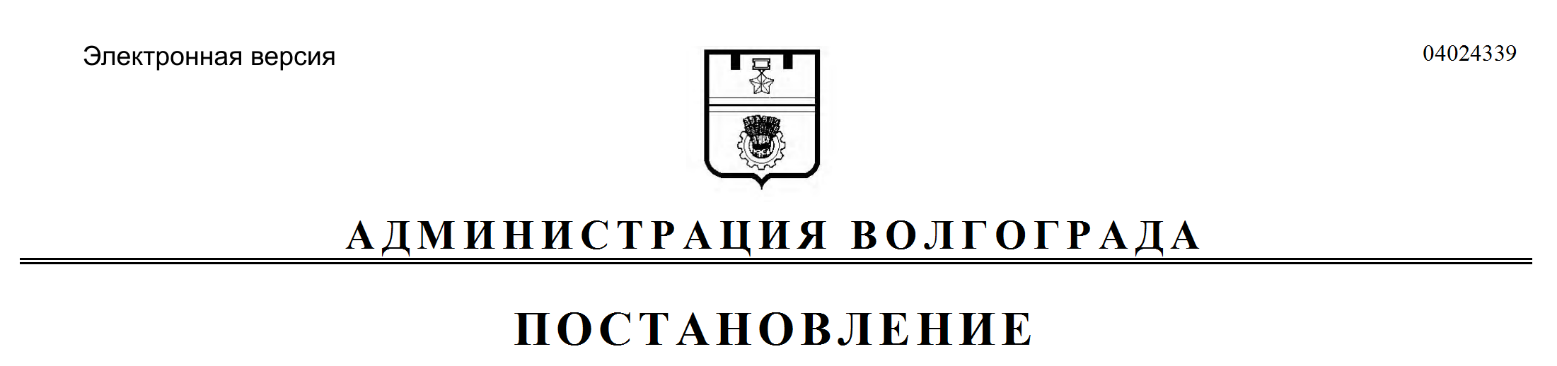 3.4.Предоставление, продление, переоформление разрешения на право организации розничного рынка124.3.Выдача разрешения на строительство объекта капительного строительства, внесение изменений в разрешение на строительство 
объекта капитального строительства4.15.Предоставление земельных участков, находящихся в муниципальной собственности городского округа город-герой Волгоград, и земельных участков, государственная собственность на которые не разграничена, расположенных на территории городского округа город-герой Волгоград, в постоянное (бессрочное) пользование124.20.Выдача разрешения на использование земель или земельного участка, находящихся в муниципальной собственности городского округа 
город-герой Волгоград, и земель или земельного участка, государственная собственность на которые не разграничена, расположенных на территории городского округа город-герой Волгоград